
Division of Oral Pathology and Oral Medicine, Department of Oral and Maxillofacial Clinical Sciences, 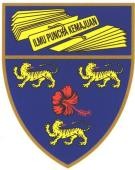 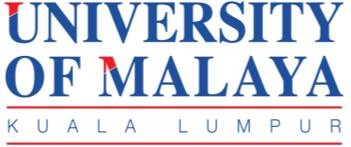 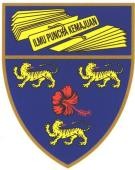 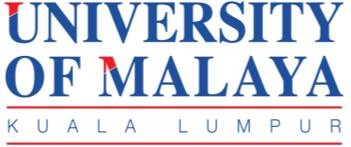 Faculty of Dentistry, Universiti Malaya, 50603 Kuala Lumpur.   Tel: +60379674807, mobile: +60163687805, email: aininadia@um.edu.myAPPLICATION FORM FOR FELLOWSHIP IN ADVANCED ORAL AND MAXILLOFACIAL PATHOLOGY (FAOMP)Full Name: …………………….……………………………………………………………………………………………(in BLOCK LETTERS as appear on your Identity Card/ passport)Identity Card No/ passport no:………………………………………….. Organization:…………………………………….Address (For Course Notification):…………………..……………………………………………………………………………………………………..…………………………………………………………………………………………………………………………………………………………………………….……………Postcode:…………………..Town/state:…………………….Tel. No (Off):……………………………(H/P):…………………………….. Fax. No.:………………………………………….Email:……………………………………………………………………………….…………………Degree or qualifications with dates and name of awarding authority (Please enclose a copy of your degree  and MDC/ registration from relevant authority) :Working Experience:I would like to register for the (Please tick) :METHOD OF PAYMENTPayment can be by Cash/Cheque/Bank draft made payable to ‘Bendahari Universiti Malaya’   CANCELLATION POLICYThe fee for the course is non-refundable except if supported by a good reason. All requests for cancellation  are to be made in writing to the course coordinator (Prof. Dr. WM. Tilakaratne, email: wmtilak@um.edu.my), one month before the commencement of the course.All candidates entering for the course must support their application with the required documents.Declaration: I hereby apply to be admitted to the FAOMP program commencing on: --------I have read and understood the course regulations and understand the eligibility criteria. I now confirm that to the best of my knowledge all the information on this form is true.  Signature of candidate: ……………………………………………………… Date : ………………………………………..…….FAOMP application form checklist:Is your application complete? Please make sure that you have included the following (please tick):DegreeYearInstitutionPostYearOrganizationProgrammeFeeDate(√)Fellowship in Advanced Oral and Maxillofacial Pathology (FAOMP)Local candidate (1 year)RM90,000Fellowship in Advanced Oral and Maxillofacial Pathology (FAOMP)International candidate (6 months)RM 40,000Cheque/Bank draft (Made payable to “BENDAHARI UNIVERSITI MALAYA”) Cheque No:…………………Cash Amount RM:1MDC/ NSR number/ registration from relevant authority, plus the original or certified copies of your dental/medical degree and practicing registration document2Completed payment form with cheque details3Permanent address and telephone number4Signed and dated declarations5Passport sized photographPlease return your completed form to: Fellowship in Advanced Oral and Maxillofacial Pathology Division of Oral Pathology and Oral Medicine,  Department of Oral and Maxillofacial Clinical Sciences,  Faculty of Dentistry, Universiti Malaya    50603 Kuala Lumpur Tel : +603-79674805 Email: aininadia@um.edu.myFor Office Use OnlyFor Office Use OnlyPlease return your completed form to: Fellowship in Advanced Oral and Maxillofacial Pathology Division of Oral Pathology and Oral Medicine,  Department of Oral and Maxillofacial Clinical Sciences,  Faculty of Dentistry, Universiti Malaya    50603 Kuala Lumpur Tel : +603-79674805 Email: aininadia@um.edu.myFeePlease return your completed form to: Fellowship in Advanced Oral and Maxillofacial Pathology Division of Oral Pathology and Oral Medicine,  Department of Oral and Maxillofacial Clinical Sciences,  Faculty of Dentistry, Universiti Malaya    50603 Kuala Lumpur Tel : +603-79674805 Email: aininadia@um.edu.myNo. ChequePlease return your completed form to: Fellowship in Advanced Oral and Maxillofacial Pathology Division of Oral Pathology and Oral Medicine,  Department of Oral and Maxillofacial Clinical Sciences,  Faculty of Dentistry, Universiti Malaya    50603 Kuala Lumpur Tel : +603-79674805 Email: aininadia@um.edu.myBankPlease return your completed form to: Fellowship in Advanced Oral and Maxillofacial Pathology Division of Oral Pathology and Oral Medicine,  Department of Oral and Maxillofacial Clinical Sciences,  Faculty of Dentistry, Universiti Malaya    50603 Kuala Lumpur Tel : +603-79674805 Email: aininadia@um.edu.myDate